Name: ______________________					Class:__________________M8-U8: HW #2 - Volume of 3-D Figures - Cones			Date:___________________Find the volume of each solid.Show all work.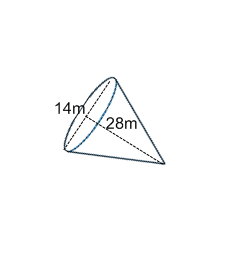 1.	Find the volume.Volume = ____________________	Find the volume to the nearest tenth.Volume ≈ ____________________	2.	A snow cone has a diameter of 3in and a height of 5in.Find the volume in terms of pi.Triple the height; find the new volume (leave in terms of π).How do the two volumes compare?3.	A funnel can hold 159π cm3 of fluid. Its height (without the stem) is 12 cm. What is the diameter of the cone part of the funnel to the nearest tenth?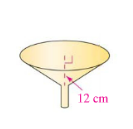 4.	April is filling six identical cones for her piñata. Each cone has a radius of 1.5 inches and height of 9 inches. What is the total volume of the cones?5.	The volume of cone with a 30mm radius is 9420 cubic millimeters. What is the height of the cone to the nearest millimeter?6.	Find the volume in terms of pi. 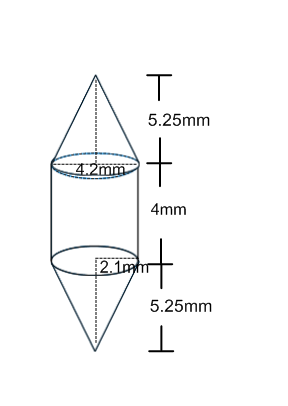 Volume = _____________________Find the volume to the nearest tenth.Volume ≈ ____________________	Spiral:Evaluate the following:1.							2.	Solve and check the following equations:3.						4.	